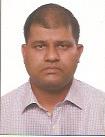 PERSONAL DATADate of Birth	    : 21-10-1968Nationality        :  IndianSex                    :  MaleReligion            :  IslamVisa Status        : Residence Maritals Status  : Married Driving License: UAELanguag            : English,                                  Hindi & Urdu  SUMMARY OF THE EXPERIENCE :  30 YEARS DETAILS AS GIVEN EDUCATIONAL & PROFESSIONAL QUALIFICATIONS3YEARS OF MECHANICAL ENGINEERING UNIVERSITY .2 YEARS DIPLOMA IN DESIGN & DRAFTING FROM RAMPUR IN UP.INDIA.COMPUTER SKILLS:  AUTO CAD, MS- EXCEL & WORD.EXPERIENCE DETAILS WITH GINCO ELECTRO-MECHANICAL CONT.CO. (W.E.F. 2013 to TILL DATE)Working as a MEP Coordinator with U.A.E Based Company.Responsible for all Co-ordination work at drawings & site.Attending site technical meetings and facilitating solutions to technical problems in a timely and professional manner.Verify consultant design drawing any discrepancies rising R.F.I with suitable proposal. Responsible for all MEP coordination work & installation of MEP services in precast penal at factory. Coordinating all MEP service with civil & precast staff.Responsible for all Close-out documents.        PROJECTS INVOLVEDCollective-1 & 2 Emaar Dubai hills residential tower. WARSAN VILLAGE Souk Warsan (8 Nos.of building with mall and duplex flat). Luxuries 198 G+1 villa at Nadd al Shiba 1st Dubai with all precast panel & precast slab. Grand View 171 G+2 villa & 304 Town Houses at Nadd al Shiba 1st Dubai with all precast panel. II.  EXPERIENCE DETAILS WITH SQUARE GENERAL CONT.CO. (W.E.F.  2006 to  2013)Worked as a Senior MEP Coordinators with square general contracting co. L.L.C.Responsible for all Co-ordination work at drawings & site fellow Sr.Mechanical, Sr.Electrical, Sr.planning Engineers.Co-coordinating MEP opening in slab & walls with structural drawing.  PROJECTS INVOLVEDFairmount bab al bahr 5 Star hotel & Resort Between 2 Bridges Abu Dhabi (Design & Execution of all MEP Services).Multistory Twin Towers Oceans cape (Damac) Al Reem Island Abu Dhabi.12 towers for Jumeirah International staff accommodation Al Quoz, Dubai (Design & Execution of all      MEP Services).132/22KV Primary substation at Sowwah Island Abu Dhabi.Baniyas sports club stadium-Al Shamkha Abu Dhabi.Al Jazira Sports & Cultural Club Abu Dhabi.Sweihan Air Base (Command of Military works) Abu Dhabi Comprising various building as Traffic control tower, Air craft maintenance hangars AAG,NAG, SAR & QRF, Fire crash rescue              station, Departure air  group facility and Air craft parts storage compound.IlI.	EXPERIENCE DETAILS WITH ETA - (W.E.F.  1993 To  2006)Worked for 13 years with the above multinational company called ETA in Electro-Mechanical Division at Abu Dhabi as a MEP COORDINATOR.Responsible for Mechanical & Electrical Co-ordination & builders work drawings with consulting fellow Mechanical and Electrical Engineers, MEP Construction manager, Main Contractor & Consultants and  co-coordinating all kind of MEP Services external work.  PROJECTS INVOLVEDMultistory New Head Quarters Building for Abu Dhabi National oil Company- Adnoc Group       Companies.Guard Administration Buildings-Abu Dhabi. Comprising Various Buildings as Administration, Officer's Res. Mess and Club, Soldiers Barracks, Soldiers Mess and Club, Mosque, Armory Store, Auto workshop, General Store, Civilian's Dorm, Security Business and Multipurpose Hall.Multistory Commercial & Residential Building for Hamed bin Souheil al Khialy-Abu Dhabi.Zayed Cricket stadium including Club House –Abu Dhabi.Marina Mall-Abu Dhabi (Marina mall is a large Shopping cum Entertainment Complex . Adco, Asab Infrastructure Upgrade Comprising of various Building as Accom. Complex (240 Bed Rooms) Administration and Recreation, Multipurpose Indoor Sports Complex & Workshop Buildings.Multistory Etisalat Customer Service Building Abu Dhabi.Multistory new office complex for Abu Dhabi Company for Onshore oil Operations (ADCO).Abu Dhabi Gas Industries ltd. (GASCO) Residential Complex - Bu Hasa, the Project Comprises of  180 Junior Bed Rooms, Senior Accommodations, Library, Multipurpose Hall, all type of Mess Facilities and Sports Building. Forte Grand 5 Star Deluxe Hotel Abu Dhabi.25 Storied Dina Tower for H.H. Sheikha Fatima bint Mubarak at Khalifa Street Abu Dhabi. Golf Course in Abu Dhabi.Iv.	Experience details with bharadwaj, bharadwaj & associates pvt. ltd. - (w.e.f. 1990 to  1993) 	Worked for 3 years with the above Indian famous Architects & Engineering Consultant as Architect Assistant in New Delhi.       Responsible for preparation of plan layout, elevations, sectional details shop drawings, including building services shop drawings and tender drawings.  PROJECTS INVOLVED25 Storied Twin Tower Complex for “SCOPE” (standing conference of public enterprises).Manu Maharani Lake Resorts, 5 Star Deluxe Hotel at Nainital, Uttarakhand.Arab Industrial Investment Company’s H.Q. Building at Baghdad Iraq.Bharat Heavy Electrical Ltd. (BHEL) Institutional Complex at Noida, comprising of various buildings as Human Resource Development Institute, Pollution and Health Engineering Research Institute and Auditorium capacity 1200 seats.       KAUSAR       Contact Details:  Email Address	: kausar-399110@2freemail.com Mobile Number	: +971504753686 / +919979971283Reference		: Mr. Anup P Bhatia, HR Consultant, Gulfjobseeker.comYouTube Video CVhttps://www.youtube.com/channel/UCdsv_v9Czkx2Dc8bW4Bt4wA   View My CV on Gulfjobseeker.com CV Database  http://www.gulfjobseeker.com/employer/cv_database_highlighted_cv_freetocontact.php   Chat with me Live on Zoomhttps://zoom.us/j/4532401292?pwd=SUlYVEdSeEpGaWN6ZndUaGEzK0FjUT09S.No.OrganisationPlacePositionYears1U.A.E.U.A.E.MEP Coordinator7 Years2SQUAREU.A.E.SR. MEP Coordinator7 Years3ETAU.A.E.MEP Coordinator13 Years4BBAINDIAArchitect Assistant3 Years